MENINGKATKAN KEMAMPUAN MOTORIKKASAR ANAK MELALUI BERMAIN DENGANMEDIA HULAHOOP PADA ANAK KELOMPOK B DI TK PAGAR MERBAU TAHUN AJARAN 2021-2022 SKRIPSIOlehSHERINANPM 181424007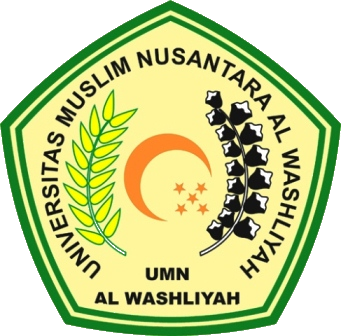 PROGRAM STUDI  PG- PAUDFAKULTAS KEGURUAN DAN ILMU PENDIDIKANUNIVERSITAS MUSLIM NUSANTARA AL WASLIYAHMEDAN2022MENINGKATKAN KEMAMPUAN MOTORIKKASAR ANAK MELALUI BERMAIN DENGANMEDIA HULAHOOP PADA ANAK KELOMPOK B DI TK PAGAR MERBAU TAHUN AJARAN 2021-2022Skripsi ini diajukan sebagai syarat untuk memperoleh gelarSarjana Pendidikan pada program studi  guru pendidikan anak usia diniOlehSHERINANPM 181424007PROGRAM STUDI  PG- PAUDFAKULTAS KEGURUAN DAN ILMU PENDIDIKANUNIVERSITAS MUSLIM NUSANTARA AL WASLIYAHMEDAN2022FAKULTAS KEGURUAN DAN ILMU PENDIDIKANUNIVERSITAS  MUSLIM NUSANTARA AL WASHLIYAHTANDA PERSETUJUAN Nama			: SherinaNPM			: 181424007Jurusan		: Ilmu PendidikanProgram Studi		: Pendidikan Guru Pendidikan Anak Usia Dini Jenjang Pendidikan	: Starta Satu (S-1)Judul	:	Meningkatkan Kemampuan Motorik Kasar Anak Melalui Bermain Media Hulahoop di TK Pagar Merbau Tahun Ajaran 2021-2022Disetujui dan disahkan oleh :Pembimbing                    Drs. Darajat Rangkuti, M.PdNIDN 0011066002Diuji Pada Tanggal	:Yudicium		:Panitia Ujian                     Ketua	SekretarisDr. KRT.Hardi Mulyono K.Surbakti	Dr. Samsul Bahri, M.SiNIDN. 0111116303				                NIDN.0017036702